Задание №1 Тестирование1. КЛЮЧЕВУЮ РОЛЬ В ЭВОЛЮЦИИ ОРГАНИЧЕСКОГО МИРА ИГРАЕТ: 1) естественный отбор2) состояние атмосферы 3) наличие пресной воды 4) климатические условия2. ЕСТЕСТВЕННЫЙ ОТБОР ОСНОВЫВАЕТСЯ: 1) на колебании численности популяции 2) на изоляции 3) на борьбе за существование 4) на мутации3. АНТРОПОЛОГИЧЕСКИЙ ПРИЗНАК, КОТОРЫЙ ТОЧНО ИЗМЕРИТЬ НЕВОЗМОЖНО ИЛИ НЕЦЕЛЕСООБРАЗНО, НАЗЫВАЕТСЯ: 1) дискретно варьирующим 2) номинальным 3) метрическим 4) порядковым 4. ДИСКРЕТНО ВАРЬИРУЮЩИМ АНТРОПОЛОГИЧЕСКИМ ПРИЗНАКОМ НАЗЫВАЮТ: 1) длину тела 2) возрастающую последовательность признака3) наличие или отсутствие резус-фактора в крови 4) соотношение костного и мышечного компонентов тела5. ОСНОВНОЙ МАТЕРИАЛ ЕСТЕСТВЕННОГО ОТБОРА ЭТО: 1) пролиферация 2) мутация 3) дегенерация 4) акселерация6. ЕДИНИЦЕЙ ЭВОЛЮЦИИ ЯВЛЯЕТСЯ: 1) популяция 2) род 3) вид 4) семейство7. ЗАКОН ХАРДИ—ВАЙНБЕРГА ОПИСЫВАЕТ: 1) условия генетической нестабильности популяции2) причины разнообразия фенотипа 3) условия генетической стабильности популяции 4) причины мутаций8. СПОСОБНОСТЬ ПОПУЛЯЦИИ К УВЕЛИЧЕНИЮ ЧИСЛЕННОСТИ НАЗЫВАЕТСЯ: 1) наследственность 2) рождаемость 3) фенотипизация 4) полиморфизм9. ВЕЛИЧИНА ПОПУЛЯЦИИ, ОТНЕСЕННАЯ К НЕКОТОРОЙ ЕДИНИЦЕ ПРОСТРАНСТВА, НАЗЫВАЕТСЯ: 1) плотность популяции 2) численность популяции 3) распространенность популяции 4) географическая расположенность популяции10. ЭКОЛОГИЧЕСКАЯ РОЖДАЕМОСТЬ ЭТО: 1) максимальная рождаемость 2) идеальная рождаемость3) минимальная рождаемость 4) реальная рождаемостьЗадание №2 Ответьте на вопросы1. Что такое норма реакции? Приведите примеры из человеческой популяции2. Объяснить понятие «дрейф генов». Приведите примеры.3. Что такое поток генов? Приведите примеры.4. В чем заключается иммиграция генов. Приведите примеры.5. Дайте определения понятиям: популяция, этнос, народ, раса.Задание №3 Заполните граф логической структуры «Мутации», дайте характеристику каждому виду мутаций и приведите примеры из человеческой популяции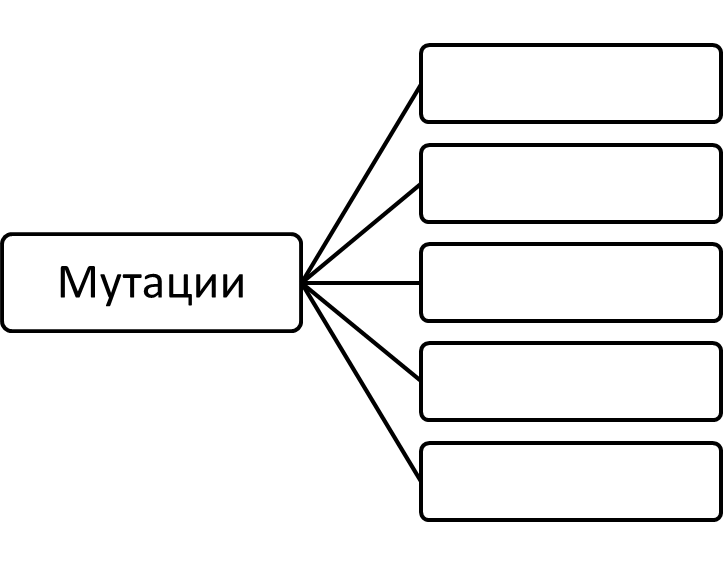 Задание №4 На приведенной ниже схеме, определите виды естественного отбора, опишите суть каждого, приведите примеры из животного мира и в человеческой популяции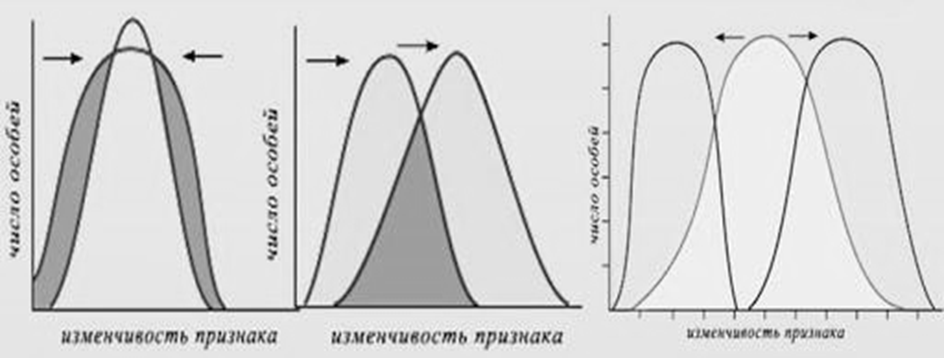 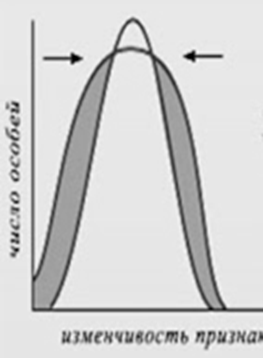 